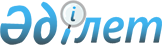 О внесении изменений в решение 10 сессии Саранского городского маслихата от 19 декабря 2008 года N 191 "О городском бюджете на 2009 год"
					
			Утративший силу
			
			
		
					Решение 20 сессии Саранского городского маслихата Карагандинской области от 20 ноября 2009 года N 339. Зарегистрировано Управлением юстиции города Сарани Карагандинской области 03 декабря 2009 года N 8-7-93. Утратило силу в связи с истечением срока действия - (письмо Саранского городского маслихата Карагандинской области от 11 мая 2011 года N 2-27/63)      Сноска. Утратило силу в связи с истечением срока действия - (письмо Саранского городского маслихата от 11.05.2011 № 2-27/63).      Примечание РЦПИ:

      В тексте сохранена авторская орфография и пунктуация.

      В соответствии с Бюджетным кодексом Республики Казахстан от 4 декабря 2008 года, Законом Республики Казахстан "О местном государственном управлении и самоуправлении в Республике Казахстан" от 23 января 2001 года, Саранский городской маслихат РЕШИЛ:



      1. Внести в решение 10 сессии Саранского городского маслихата от 19 декабря 2008 года N 191 "О городском бюджете на 2009 год" (регистрационный номер в Реестре государственной регистрации нормативных правовых актов – 8–7-73, опубликовано в газете "Ваша газета" N 52 от 27 декабря 2008 года), в которое внесены изменения решением 15 сессии Саранского городского маслихата от 23 апреля 2009 года N 260 (регистрационный номер в Реестре государственной регистрации нормативных правовых актов – 8–7-84, опубликовано в газете "Ваша газета" N 18 от 1 мая 2009 года), решением 16 сессии Саранского городского маслихата от 23 июля 2009 года N 283 (регистрационный номер в Реестре государственной регистрации нормативных правовых актов – 8–7-88, опубликовано в газете "Ваша газета" N 31 от 31 июля 2009 года), решением внеочередной 17 сессии Саранского городского маслихата от 8 сентября 2009 года N 304 (регистрационный номер в Реестре государственной регистрации нормативных правовых актов - 8-7-90, опубликовано в газете "Ваша газета" N 38 от 18 сентября 2009 года), решением внеочередной 19 сессии Саранского городского маслихата от 27 октября 2009 года N 331 (регистрационный номер в Реестре государственной регистрации нормативных правовых актов - 8-7-91, опубликовано в газете "Ваша газета" N 44 от 30 октября 2009 года) следующие изменения:



      в пункте 1:

      в подпункте 1): 

      цифру "1657781" изменить на цифру "1677734";

      цифру "1221790" изменить на цифру "1219269";

      в подпункте 2): цифру "1662062" изменить на цифру "1682015".



      2. Приложение 1 к указанному решению изложить в новой редакции согласно приложения к настоящему решению.



      3. Настоящее решение вводится в действие с 1 января 2009 года.      Председатель сессии                        К. Сатова      Секретарь маслихата                        Р. Бекбанов

Приложение 1

к решению сессии

Саранского городского маслихата

от 20 ноября 2009 года N 339

Городской бюджет на 2009 год
					© 2012. РГП на ПХВ «Институт законодательства и правовой информации Республики Казахстан» Министерства юстиции Республики Казахстан
				КатегорияКатегорияКатегорияКатегорияКатегорияУтвержденный бюджет,тысяч тенгеКлассКлассКлассКлассУтвержденный бюджет,тысяч тенгеПодклассПодклассПодклассУтвержденный бюджет,тысяч тенгеСпецификаСпецификаУтвержденный бюджет,тысяч тенгеНаименованиеУтвержденный бюджет,тысяч тенге123456Доходы16777341Налоговые поступления44420401Подоходный налог1085762Индивидуальный подоходный налог10857601Индивидуальный подоходный налог с доходов, облагаемых у источника выплаты7881402Индивидуальный подоходный налог с доходов, не облагаемых у источника выплаты2850003Индивидуальный подоходный налог с физических лиц, осуществляющих деятельность по разовым талонам40004Индивидуальный подоходный налог с доходов иностранных граждан, облагаемых у источника выплаты86203Социальный налог102601Социальный налог1026001Социальный налог1026004Hалоги на собственность2762501Hалоги на имущество6612901Налог на имущество юридических лиц и индивидуальных предпринимателей6262902Hалог на имущество физических лиц35003Земельный налог179003104301Земельный налог с физическох лиц на земли сельскохозяйственного назначения104302Земельный налог с физических лиц на земли населенных пунктов155003Земельный налог на земли промышленности, транспорта, связи, обороны и иного несельскохозяйственного назначения11208Земельный налог с юридических лиц, индивидуальных1772374Hалог на транспортные средства3110801Hалог на транспортные средства с юридических лиц300002Hалог на транспортные средства с физических лиц281085Единый земельный налог10501Единый земельный налог1005Внутренние налоги на товары, работы и услуги449302Акцизы207096Бензин (за исключением авиационного) реализуемый юридическими и физическими лицами в розницу, а также используемый на собственные производственные нужды202097Дизельное топливо, реализуемое юридическими и физическими лицами в розницу, а также используемое на собственные производственные нужды503Поступления за использование природных и других ресурсов3750015Плата за пользование земельными участками375004Сборы за ведение предпринимательской и профессиональной деятельности531501Сбор за государственную регистрацию индивидуальных предпринимателей60002Лицензионный сбор за право занятия отдельными видами деятельности63003Сбор за государственную регистрацию юридических лиц и учетную регистрацию филиалов и представительств, а также их перерегистрацию14904Сбор с аукционов1705Сбор за государственную регистрацию залога движимого имущества и ипотеки судна или строящегося судна514Сбор за государственную регистрацию транспортных средств, а также их перерегистрацию98105418Сбор за государственную регистрацию прав на недвижимое300020Плата за размещение наружной (визуальной) рекламы в полосе отвода автомобильных дорог общего пользования местного значения и в населенных пунктах8165Налог на игорный бизнес4502Фиксированный налог45108Обязательные платежи, взимаемые за совершение юридически значимых действий и (или) выдачу документов уполномоченными на то государственными органами или должностными лицами41881Государственная пошлина418802Государственная пошлина, взимаемая с подаваемых в суд исковых заявлений, заявлений особого искового производства, заявлений (жалоб) по делам особого производства, заявлений о вынесении судебного приказа, заявлений о выдаче дубликата исполнительного листа,300004Государственная пошлина, взимаемая за регистрацию актов гражданского состояния, а также за выдачу гражданам справок и повторных свидетельств о регистрации актов гражданского состояния и свидетельств в связи с изменением, дополнением и восстановлением запи78605Государственная пошлина, взимаемая за оформление документов на право выезда за границу на постоянное место жительства и приглашение в Республику Казахстан лиц из других государств, а также за внесение изменений в эти документы1106Государственная пошлина, взимаемая за выдачу на территории Республики Казахстан визы к паспортам иностранцев и лиц без гражданства или заменяющим их документам на право выезда из Республики Казахстан и въезда в Республику Казахстан007Государственная пошлина, взимаемая за оформление документов о приобретении гражданства Республики Казахстан, восстановлении гражданства Республики Казахстан и прекращении гражданства Республики Казахстан1508Государственная пошлина за регистрацию место жительства32310Государственная пошлина, взимаемая за регистрацию и перерегистрацию каждой единицы гражданского, служебного оружия физических и юридических лиц (за исключением холодного охотничьего, сигнального, огнестрельного бесствольного, механических распылителей, аэ2312Государственная пошлина за выдачу разрешений на хранение или хранение и ношение, транспортировку, ввоз на территорию Республики Казахстан и вывоз из Республики Казахстан оружия и патронов к нему302Неналоговые поступления676101Доходы от государственной собственности65615Доходы от аренды имущества, находящегося в государственной собственности656104Доходы от аренды имущества, находящегося в коммунальной собственности656106Прочие неналоговые поступления2001Прочие неналоговые поступления20009Другие неналоговые поступления в местный бюджет2003Поступления от продажи основного капитала750003Продажа земли и нематериальных активов75001Продажа земли3 50001Поступления от продажи земельных участков35002Продажа нематериальных активов400002Плата за продажу права аренды земельных участков40004Поступления трансфертов121926902Трансферты из вышестоящих органов государственного управления12192692Трансферты из областного бюджета121926901Целевые текущие трансферты30376602Целевые трансферты на развитие8602803Субвенции81747504Трансферты на компенсацию потерь в связи с принятием законодательства12000Функциональная группаФункциональная группаФункциональная группаФункциональная группаФункциональная группаУтвержденный бюджет,тысяч тенгеФункциональная подгруппаФункциональная подгруппаФункциональная подгруппаФункциональная подгруппаУтвержденный бюджет,тысяч тенгеАдминистратор бюджетных программАдминистратор бюджетных программАдминистратор бюджетных программУтвержденный бюджет,тысяч тенгеПрограммаПрограммаУтвержденный бюджет,тысяч тенгеНаименованиеУтвержденный бюджет,тысяч тенге123467II Затраты168201501Государственные услуги общего характера822871Представительные, исполнительные и другие органы, выполняющие общие функции государственного управления59499112Аппарат маслихата района (города областного значения)10589001Обеспечение деятельности маслихата района (города областного значения)10589122Аппарат акима района (города областного значения)35767001Обеспечение деятельности акима района (города областного значения)35516002Создание информационных систем251123Аппарат акима района в городе, города районного значения, поселка, аула (села), аульного (сельского) округа13143001Функционирование аппарата акима района в городе, города районного значения, поселка, аула (села), аульного (сельского) округа131432Финансовая деятельность16204452Отдел финансов района (города областного значения)16204001Обеспечение деятельности Отдела финансов11487002Создание информационных систем30003Проведение оценки имущества в целях налогообложения443011Учет, хранение, оценка и реализация имущества, поступившего в коммунальную собственность42445Планирование и статистическая деятельность6584453Отдел экономики и бюджетного планирования района (города областного значения)6584001Обеспечение деятельности Отдела экономики и бюджетного планирования6450002Создание информационных систем13402Оборона32181Военные нужды3118122Аппарат акима района (города областного значения)3118005Мероприятия в рамках исполнения всеобщей воинской обязанности31182Организация работы по чрезвычайным ситуациям100122Аппарат акима района (города областного значения)100007Мероприятия по профилактике и тушению степных пожаров районного (городского) масштаба, а также пожаров в населенных пунктах, в которых не созданы органы государственной противопожарной службы10003Общественный порядок, безопасность, правовая, судебная, уголовно-исполнительная деятельность47221Правоохранительная деятельность4722458Отдел жилищно-коммунального хозяйства, пассажирского транспорта и автомобильных дорог района (города областного значения)4722021Обеспечение безопасности дорожного движения в населенных пунктах472204Образование8517541Дошкольное воспитание и обучение117308471Отдел образования, физической культуры и спорта района (города областного значения)117308003Обеспечение деятельности организаций дошкольного воспитания и обучения1173082471Отдел образование, физической культуры и спорта района (города областного значения)595831004Общеобразовательное обучение498469005Дополнительное образование для детей65575006Внедрение новых технологий обучения в государственной системе образования за счет целевых трансфертов из республиканского бюджета317879Прочие услуги в области образования138615471Отдел образование, физической культуры и спорта района (города областного значения)138615009Приобретение и доставка учебников, учебно-методических комплексов для государственных учреждений образования района (города областного значения)8485016Капитальный, текущий ремонт объектов образования в рамках реализации стратегии региональной занятости и переподготовки кадров13013006Социальная помощь и социальное обеспечение1684592Социальная помощь150704123Аппарат акима района в городе, города районного значения, поселка, аула (села), аульного (сельского) округа4394003Оказание социальной помощи нуждающимся гражданам на дому4394451Отдел занятости и социальных программ района (города областного значения)134930002Программа занятости40794005Государственная адресная социальная помощь2968006Жилищная помощь42049007Социальная помощь отдельным категориям нуждающихся граждан по решениям местных представительных органов20755010Материальное обеспечение детей-инвалидов, воспитывающихся и обучающихся на дому764014Оказание социальной помощи нуждающимся гражданам на дому17862016Государственные пособия на детей до 18 лет2842017Обеспечение нуждающихся инвалидов обязательными гигиеническими средствами и предоставление услуг специалистами жестового языка, индивидуальными помощниками в соответствии с индивидуальной программой реабилитации инвалида6896471Отдел образования, физической культуры и спорта района (города областного значения)11380012Социальная поддержка обучающихся и воспитанников организаций образования очной формы обучения113809Прочие услуги в области социальной помощи и социального обеспечения17755451Отдел занятости и социальных программ района (города областного значения)17755001Обеспечение деятельности отдела занятости и социальных программ17215011Оплата услуг по зачислению, выплате и доставке пособий и других социальных выплат439012Создание информационных систем10107Жилищно-коммунальное хозяйство1917851Жилищное хозяйство92761458Отдел жилищно-коммунального хозяйства, пассажирского транспорта и автомобильных дорог района (города областного значения)6733003Организация сохранения государственного жилищного фонда6733467Отдел строительства района (города областного значения)86028003Строительство и (или) приобритение жилья государственного коммунального жилищного фонда860282Коммунальное хозяйство61364458Отдел жилищно-коммунального хозяйства, пассажирского транспорта и автомобильных дорог района (города областного значения)61364011Обеспечение бесперебойного теплоснабжения малых городов799012Функционирование системы водоснабжения и водоотведения53392026Организация эксплуатации тепловых сетей, находящихся в коммунальной собственности районов (городов областного значения)71733Благоустройство населенных пунктов37660123Аппарат акима района в городе, города районного значения, поселка, аула (села), аульного (сельского) округа5681008Освещение улиц населенных пунктов1987009Обеспечение санитарии населенных пунктов1519011Благоустройство и озеленение населенных пунктов2175458Отдел жилищно-коммунального хозяйства, пассажирского транспорта и автомобильных дорог района (города областного значения)31979015Освещение улиц в населенных пунктах8937016Обеспечение санитарии населенных пунктов8413017Содержание мест захоронений и захоронение безродных368018Благоустройство и озеленение населенных пунктов1426108Культура, спорт, туризм и информационное пространство2509471Деятельность в области культуры49711455Отдел культуры и развития языков района (города областного значения)49711003Поддержка культурно-досуговой работы497112Спорт3349471Отдел образования, физической культуры и спорта района (города областного значения)3349014Проведение спортивных соревнований на районном (города областного значения) уровне1323015Подготовка и участие членов сборных команд района (города областного значения) по различным видам спорта на областных спортивных соревнованиях20263Информационное пространство32644455Отдел культуры и развития языков района (города областного значения)23895006Функционирование районных (городских) библиотек22129007Развитие государственного языка и других языков народов Казахстана1766456Отдел внутренней политики района (города областного значения)8749002Проведение государственной информационной политики через средства массовой информации87499Прочие услуги по организации культуры, спорта, туризма и информационного пространства165243455Отдел культуры и развития языков района (города областного значения)155431001Обеспечение деятельности отдела культуры и развития языков5728002Создание информационных систем134004Капитальный, текущий ремонт объектов культуры в рамках реализации стратегии региональной занятости и переподготовки кадров149569456Отдел внутренней политики района (города областного значения)9812001Обеспечение деятельности отдела внутренней политики8262003Реализация региональных программ в сфере молодежной политики1416004Создание информационных систем13410Сельское, водное, лесное, рыбное хозяйство, особо охраняемые природные территории, охрана окружающей среды и животного мира, земельные отношения30901Сельское хозяйство250454Отдел предпринимательства и сельского хозяйства района (города областного значения)250003Обеспечение функционирования скотомогильников (биотермических ям)100004Организация санитарного убоя больных животных1506Земельные отношения2840463Отдел земельных отношений района (города областного значения)2840001Обеспечение деятельности отдела земельных отношений2706005Создание информационных систем13411Промышленность, архитектурная, градостроительная и строительная деятельность75582Архитектурная, градостроительная и строительная деятельность7558467Отдел строительства района (города областного значения)4319001Обеспечение деятельности отдела строительства4184014Создание информационных систем135468Отдел архитектуры и градостроительства района (города областного значения)3239001Обеспечение деятельности отдела архитектуры и градостроительства3105002Создание информационных систем13412Транспорт и коммуникации892181Автомобильный транспорт89218123Аппарат акима района в городе, города районного значения, поселка, аула (села), аульного (сельского) округа4353013Обеспечение функционирования автомобильных дорог в городах районного значения, поселках, аулах (селах), аульных (сельских) округах4353458Отдел жилищно-коммунального хозяйства, пассажирского транспорта и автомобильных дорог района (города областного значения)84865023Обеспечение функционирования автомобильных дорог8486513Прочие289753Поддержка предпринимательской деятельности и защита конкуренции808454Отдел предпринимательства и сельского хозяйства района (города областного значения)808006Поддержка предпринимательской деятельности8089Прочие28167452Отдел финансов района (города областного значения)1065012Резерв местного исполнительного органа района (города областного значения)1065454Отдел предпринимательства и сельского хозяйства района (города областного значения)10440001Обеспечение деятельности отдела предпринимательства и сельского хозяйства10170002Создание информационных систем270458Отдел жилищно-коммунального хозяйства, пассажирского транспорта и автомобильных дорог района (города областного значения)7468001Обеспечение деятельности отдела жилищно-коммунального хозяйства, пассажирского транспорта и автомобильных дорог7349020Создание информационных систем119471Отдел образование, физической культуры и спорта района (города областного значения)9194001Обеспечение деятельности отдела образования,физической культуры и спорты9095002Создание информационных систем9915Трансферты21Трансферты2452Отдел финансов района (города областного значения)2006Возврат неиспользованных (недоиспользованных) целевых трансфертов2III. Чистое бюджетное кредитование0IV. Сальдо по операциям с финансовыми активами18398Приобретение финансовых активов1839813Прочие183989Прочие18398452Отдел финансов района (города областного значения)18398014Формирование или увеличение уставного капитала юридических лиц18398V. Дефицит (профицит) бюджета22679VI. Финансирование (использование профицита) бюджета22679